CONSEILQuarante-huitième session ordinaire
Genève, 16 octobre 2014PROJET D’ORDRE DU JOUR RÉVISÉétabli par le Bureau de l’Union 

Avertissement : le présent document ne représente pas les principes ou les orientations de l’UPOV	Ouverture de la session	Adoption de l’ordre du jour	Nomination du Secrétaire général (document C/48/15)	Faits nouveaux concernant la loi sur les droits d’obtenteur pour Zanzibar (document C/48/18)	Rapport de la présidente sur les travaux de la quatre-vingt-huitième session du Comité consultatif;  adoption, le cas échéant, des recommandations élaborées par ce comité (document C/48/19)	Adoption de documents (document C/48/16)a)	Documents TGP :TGP/2/2	Liste des principes directeurs d’examen adoptés par l’UPOV (révision)	(document C/48/16)TGP/5	Expérience et coopération en matière d’examen DHS	Section 10/3 : Notification de caractères et de niveaux d’expression supplémentaires (révision)	(document C/48/16)TGP/7/4	Élaboration des principes directeurs d’examen (révision)	(document TGP/7/4 Draft 1)TGP/8/2 	Protocole d’essai et techniques utilisés dans l’examen de la distinction, de l’homogénéité et de la stabilité (révision)	(document TGP/8/2 Draft 1)TGP/14/2 	Glossaire de termes utilisés dans les documents de l’UPOV (correction de la version espagnole)	(document C/48/16)TGP/0/7	Liste des documents TGP et date de la version la plus récente de ces documents (révision)		(document TGP/0/7 Draft 1)b)	Documents d’information :UPOV/INF/16/4	Logiciels échangeables (révision) (document UPOV/INF/16/4 Draft 1)UPOV/INF/22/1	Logiciels et équipements utilisés par les membres de l’Union (document UPOV/INF/22/1 Draft 1)UPOV/INF-EXN/6	Liste des documents UPOV/INF-EXN et date de la version la plus récente de ces documents (document UPOV/INF-EXN/6 Draft 1)	États financiers pour 2013 (documents C/48/13 et C/48/14)	Arriérés de contributions au 30 septembre 2014 (document C/48/11)	Rapport sur la gestion financière pour l’exercice biennal 2012-2013 (document C/48/4)	Rapport annuel du secrétaire général pour 2013 (document C/48/2);  rapport sur l’exécution du programme au cours de l’exercice biennal 2012-2013 (document C/48/12);  rapport sur les activités menées pendant les neuf premiers mois de 2014 (document C/48/3)	Rapport sur l’état d’avancement des travaux du Comité administratif et juridique (document C/48/9)	Rapport sur l’état d’avancement des travaux du Comité technique, des groupes de travail techniques et du Groupe de travail sur les techniques biochimiques et moléculaires, notamment les profils d’ADN (document C/48/10)	Calendrier des réunions pour 2015 (document C/48/8)	Élection du nouveau présidenta) 	du Groupe de travail technique sur les plantes agricoles (TWA)b) 	du Groupe de travail technique sur les systèmes d’automatisation et les programmes d’ordinateur (TWC)c) 	du Groupe de travail technique sur les plantes fruitières (TWF)d) 	du Groupe de travail technique sur les plantes ornementales et les arbres forestiers (TWO)e) 	du Groupe de travail technique sur les plantes potagères (TWV)f) 	du Groupe de travail sur les techniques biochimiques et moléculaires, notamment les profils d’ADN (BMT)	Situation dans les domaines législatif, administratif et technique :a) 	Rapports des représentants des membres et des observateurs (document C/48/17)b) 	Coopération en matière d’examen (document C/48/5);  liste des taxons protégés par les membres de l’Union (document C/48/6);  statistiques sur la protection des obtentions végétales pour la période 2009-2013 (document C/48/7)	Communiqué de presse (document C/48/20)	Adoption d’un document rendant compte des décisions adoptées au cours de la session	Clôture de la session[Fin du document]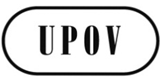 FC/48/1 Rev.ORIGINAL : anglaisDATE : 16 septembre 2014UNION INTERNATIONALE POUR LA PROTECTION DES OBTENTIONS VÉGÉTALESUNION INTERNATIONALE POUR LA PROTECTION DES OBTENTIONS VÉGÉTALESUNION INTERNATIONALE POUR LA PROTECTION DES OBTENTIONS VÉGÉTALESGenèveGenèveGenève